                                                                                                 FOLKEHELSE OG LIVSMESTRING           «Annleisveka»		    Veke 44							Annleislekse i AnnleisvekaSosiale mål denne veka:Faglege mål denne veka: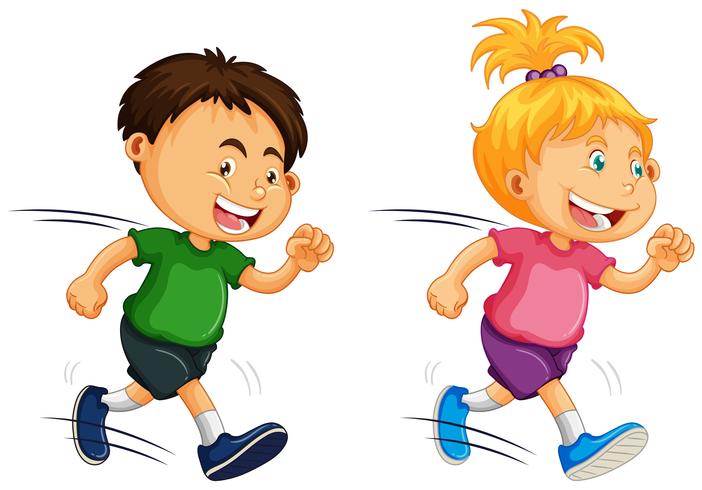 Til måndag:HUGS:TA PÅ DEG KLEDE I DEN FARGEN DU TRAKK PÅ FREDAG TA PÅ DEG KLEDE I DEN FARGEN DU TRAKK PÅ FREDAG Til tysdag:HUGS: Kos deg med «Numetry» i 20 minutt. Mattespelet vi prøvde på skulenHA PÅ DEG TRENINGSKLEDE OG GODE SKO FOR Å DELTA I SKULELØPET.HUGS SYMJEKLE.Til onsdag:HUGS:Gå tur med nokon i familien, (gjerne besteforeldre) og fortel om Annleisveka. KLE DEG I KLEDE AV MOTSETT KJØNNTil torsdag:HUGS:Lag til eit måltid til familien (t.d middag eller kvelds) ØV TIL VÅGALTil fredag:HUGS:Rydd og vask rommet ditt. Støvesug eller vask stove og kjøkkenTA MED EIGEN BUFFDelta aktivt på alle aktivitetarVere hyggeleg mot alleHa positiv innstilling til AnnleisvekaAuka forståing for at vi er ulikeAuka kunnskap om plastproblematikk i havet